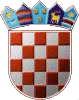 REPUBLIKA HRVATSKA                                                 KRAPINSKO – ZAGORSKA ŽUPANIJA      OPĆINA VELIKO TRGOVIŠĆE				                                                                  OPĆINSKO VIJEĆE	 				                                KLASA:  021-01/17-01/19			   UR.BROJ:  2197/05-17-05-1                                                            Veliko Trgovišće,  20.12.2017.g.	Na temelju članka 35. Zakona o lokalnoj i područnoj (regionalnoj) samoupravi („Narodne novine“ broj: 33/01, 60/01-vjerodostojno tumačenje, 129/05, 109/07, 125/08,36/09. ,150/11. 144/12.  19/13. i 137/15.),      i članka 35. Statuta općine Veliko Trgovišće («Službeni glasnik Krapinsko – zagorske županije" broj:  23/09. i 8/13.) Općinsko vijeće općine Veliko Trgovišće  na   4.  sjednici održanoj dana  20. prosinca  2017.g.  donijelo je I IZMJENU  PROGRAMAjavnih potreba u društvenim djelatnostimaopćine Veliko Trgovišće za 2017. godinuČlanak 1.U Programu javnih potreba u društvenim djelatnostima općine V.Trgovišće za 2017.godinu („Službeni glasnik KZŽ“ broj: 4/2017.) u stavku 5. članka 2. brojka „10.000,00“  zamjenjuje se brojkom „155.000,00“.   Članak 2. 	 U   stavku 5. članka 3. brojka „2.763.000,00“ zamjenjuje se brojkom „261.000,00“.Članak 3.U stavku 2. članka 5. brojka „525.000,00“ zamjenjuje se brojkom „538.000,00“.  Članak 4.	Ovaj Program  objavit će se u „Službenom glasniku Krapinsko zagorske županije.   PREDSJEDNIK OPĆINSKOG	     VIJEĆA        Zlatko Žeinski,dipl.oec. 